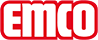 emco BauAlfombra para zonas de paso Modelo de gran calidad con orilla de cadena ALFOMBRAS PARA ESCALONES CONFORMModeloALFOMBRAS PARA ESCALONES CONFORMModelo de gran calidad con orilla de cadenaMarcaemcoContactoemco Spain · Ctra de Cornellá, 147 - 149 Cityparc Atenas 2º; 2ª · 08940 Cornellá de Llobregat (Barcelona) · Teléfono: 93 241 14 25 · Fax: 93 241 14 26 · Mail: info.es@emco.de · www.emco-bau.com